VOTRE AVIS NOUS FAIT PROGRESSERMadame, Monsieur,A l’issue de votre séjour en ambulatoire dans notre établissement, nous vous serions très reconnaissants de remplir le questionnaire qui vous est proposé.Vos réponses seront prises en considération par la direction et l’équipe médicale ; elles nous permettent de travailler à l’amélioration de la qualité de notre service à l’égard de nos patients. N’hésitez pas à le compléter de vos remarques et suggestions, nous y porterons toute notre attention.Vous pouvez, le laisser dans votre chambre ou le déposer dans une des boîtes aux lettres prévues à cet effet, situées dans le service ou dans le hall d’accueil de l’établissement.Quelques jours après votre retour à domicile, il est possible que vous soyez sollicité par mail, dans le cadre d’un dispositif national «e-Satis». Cette démarche permet de recueillir votre retour sur votre «expérience patient» et votre satisfaction concernant l’hospitalisation, l’accueil, la prise en charge, l’organisation de votre sortie, etc.En vous remerciant par avance de votre participation à ces deux enquêtes, je vous prie d’agréer, Madame, Monsieur, l’expression de nos salutations distinguées.La Directiontournez la page, SVP Merci de nous faire part de votre appréciation en cochant  la case de votre choixTrès satisfait	Plutôt satisfait	Plutôt pas satisfait	Pas du tout satisfait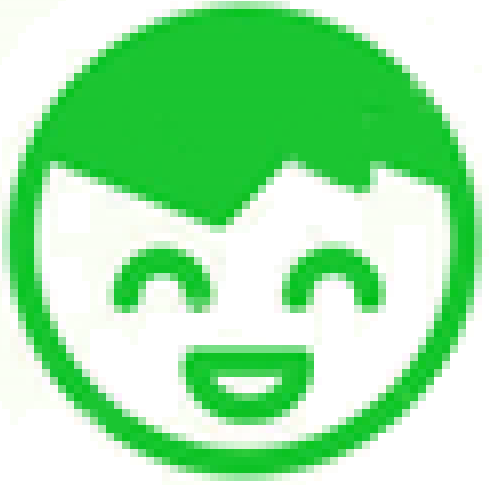 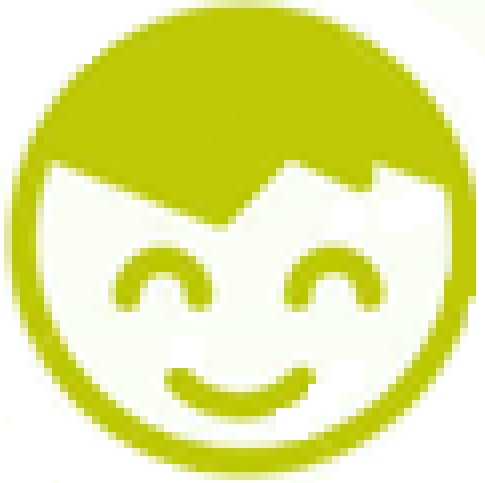 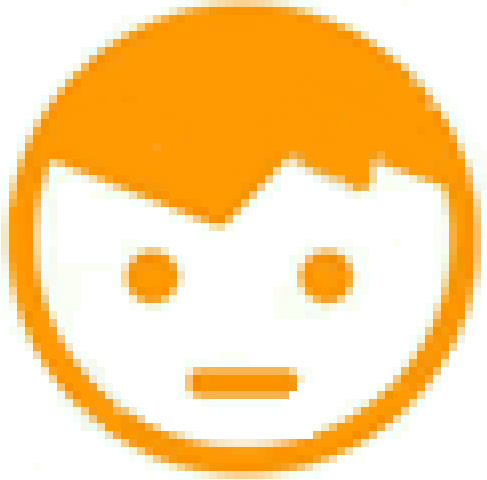 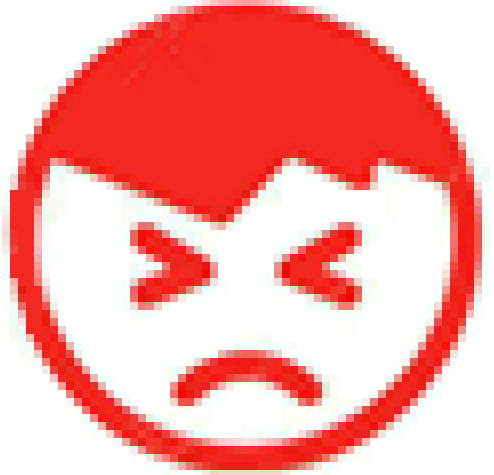 Merci de votre participationwww.ramsaygds.frLa raison de votre séjour est une prise en charge pour une intervention en :  Digestive 		 Gastro entérologie 	 Gynécologie	 Urologie Ophtalmologie 	 Orthopédie 		 ORL		 Stomatologie Cardiovasculaire 	 Plastique/Esthétique 	 Imagerie		 AutreVous êtes : 	Un homme  		Une femme Vous êtes : 	En activité 		Sans activité Quel est votre âge : /__/__/__/ ans 	Quel est le code postal de votre domicile : /__/__/__/__/__/Facultatif, vos coordonnées :............................................................................................................................................................................................................................................................................Date de votre hospitalisation en ambulatoire : /__/__/ /__/__/ 2022Questionnaire rempli par : Le patient 		L’accompagnant 		Ensemble Avez-vous reçu avant d’entrer un passeport ambulatoire ? 	Oui 		Non Précisez l’Offre Bulle choisie :	Bulle Classic 	Bulle Plus 		Bulle Confort 		Non concerné Comment jugez-vous ?Comment jugez-vous ?Comment jugez-vous ?Comment jugez-vous ?Comment jugez-vous ?Avant votre hospitalisation en ambulatoireAvant votre hospitalisation en ambulatoireAvant votre hospitalisation en ambulatoireAvant votre hospitalisation en ambulatoireAvant votre hospitalisation en ambulatoireAvant votre hospitalisation en ambulatoireAvant votre hospitalisation en ambulatoireAvant votre hospitalisation en ambulatoireLes informations reçues ont facilité vos démarches administratives	Les informations reçues ont facilité vos démarches administratives	Les informations reçues ont facilité vos démarches administratives	Les informations reçues ont facilité vos démarches administratives	Les informations reçues ont facilité vos démarches administratives	Les documents reçus sont suffisants, pour vous aider à vous préparer à votre intervention : passeport ambulatoire, préparation locale et préparations spécifiques	Les documents reçus sont suffisants, pour vous aider à vous préparer à votre intervention : passeport ambulatoire, préparation locale et préparations spécifiques	Les documents reçus sont suffisants, pour vous aider à vous préparer à votre intervention : passeport ambulatoire, préparation locale et préparations spécifiques	Les documents reçus sont suffisants, pour vous aider à vous préparer à votre intervention : passeport ambulatoire, préparation locale et préparations spécifiques	Les documents reçus sont suffisants, pour vous aider à vous préparer à votre intervention : passeport ambulatoire, préparation locale et préparations spécifiques	Les contacts avec les professionnels avant l’hospitalisation (appel téléphonique ou SMS)	Les contacts avec les professionnels avant l’hospitalisation (appel téléphonique ou SMS)	Les contacts avec les professionnels avant l’hospitalisation (appel téléphonique ou SMS)	Les contacts avec les professionnels avant l’hospitalisation (appel téléphonique ou SMS)	Les contacts avec les professionnels avant l’hospitalisation (appel téléphonique ou SMS)	Pendant votre hospitalisation en ambulatoirePendant votre hospitalisation en ambulatoirePendant votre hospitalisation en ambulatoirePendant votre hospitalisation en ambulatoirePendant votre hospitalisation en ambulatoirePendant votre hospitalisation en ambulatoirePendant votre hospitalisation en ambulatoirePendant votre hospitalisation en ambulatoirePendant votre hospitalisation en ambulatoireLa propreté et le confort de votre chambre / box	La propreté et le confort de votre chambre / box	La propreté et le confort de votre chambre / box	La propreté et le confort de votre chambre / box	La qualité des produits servis lors des collations	La qualité des produits servis lors des collations	La qualité des produits servis lors des collations	La qualité des produits servis lors des collations	La qualité des contacts avec les professionnels rencontrés (amabilité, disponibilité, écoute, confidentialité, respect de votre intimité, de vos droits et de vos croyances)	La qualité des contacts avec les professionnels rencontrés (amabilité, disponibilité, écoute, confidentialité, respect de votre intimité, de vos droits et de vos croyances)	La qualité des contacts avec les professionnels rencontrés (amabilité, disponibilité, écoute, confidentialité, respect de votre intimité, de vos droits et de vos croyances)	La qualité des contacts avec les professionnels rencontrés (amabilité, disponibilité, écoute, confidentialité, respect de votre intimité, de vos droits et de vos croyances)	La prise en charge par les soignants en ambulatoire	La prise en charge par les soignants en ambulatoire	La prise en charge par les soignants en ambulatoire	La prise en charge par les soignants en ambulatoire	Les temps d’attente avant l’intervention	Les temps d’attente avant l’intervention	Les temps d’attente avant l’intervention	Les temps d’attente avant l’intervention	L’attention des professionnels au bloc opératoire	L’attention des professionnels au bloc opératoire	L’attention des professionnels au bloc opératoire	L’attention des professionnels au bloc opératoire	L’organisation de votre sortie du service ambulatoireL’organisation de votre sortie du service ambulatoireL’organisation de votre sortie du service ambulatoireL’organisation de votre sortie du service ambulatoireL’organisation de votre sortie du service ambulatoireL’organisation de votre sortie du service ambulatoireL’organisation de votre sortie du service ambulatoireL’organisation de votre sortie du service ambulatoireL’organisation de votre sortie du service ambulatoireLe temps d’attente avant votre sortie	Le temps d’attente avant votre sortie	Le temps d’attente avant votre sortie	Le temps d’attente avant votre sortie	Les informations sur les traitements et soins à poursuivre	Les informations sur les traitements et soins à poursuivre	Les informations sur les traitements et soins à poursuivre	Les informations sur les traitements et soins à poursuivre	Une lettre de liaison détaillant votre prise en charge vous a-t-elle été remise ?	Une lettre de liaison détaillant votre prise en charge vous a-t-elle été remise ?	Une lettre de liaison détaillant votre prise en charge vous a-t-elle été remise ?	Une lettre de liaison détaillant votre prise en charge vous a-t-elle été remise ?	OuiNonGlobalement, votre prise en charge dans notre service ambulatoireGlobalement, votre prise en charge dans notre service ambulatoireGlobalement, votre prise en charge dans notre service ambulatoireGlobalement, votre prise en charge dans notre service ambulatoireGlobalement, votre prise en charge dans notre service ambulatoireGlobalement, votre prise en charge dans notre service ambulatoireGlobalement, votre prise en charge dans notre service ambulatoireGlobalement, votre prise en charge dans notre service ambulatoireComment jugez-vousnotre établissement ?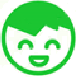 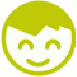 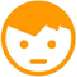 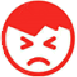 Si vous deviez recommander notre établissementà un ami/proche, quelle note donneriez-vous sur une échelle de 0 à 10 ?Si vous deviez recommander notre établissementà un ami/proche, quelle note donneriez-vous sur une échelle de 0 à 10 ?Si vous deviez recommander notre établissementà un ami/proche, quelle note donneriez-vous sur une échelle de 0 à 10 ?Si vous deviez recommander notre établissementà un ami/proche, quelle note donneriez-vous sur une échelle de 0 à 10 ?Si vous deviez recommander notre établissementà un ami/proche, quelle note donneriez-vous sur une échelle de 0 à 10 ?Si vous deviez recommander notre établissementà un ami/proche, quelle note donneriez-vous sur une échelle de 0 à 10 ?Si vous deviez recommander notre établissementà un ami/proche, quelle note donneriez-vous sur une échelle de 0 à 10 ?Comment jugez-vousnotre établissement ?/ 10Comment jugez-vousnotre établissement ?Quelle est la raison principale qui vous a conduit à mettre cette note ?Quelle est la raison principale qui vous a conduit à mettre cette note ?Quelle est la raison principale qui vous a conduit à mettre cette note ?Quelle est la raison principale qui vous a conduit à mettre cette note ?Quelle est la raison principale qui vous a conduit à mettre cette note ?Quelle est la raison principale qui vous a conduit à mettre cette note ?Quelle est la raison principale qui vous a conduit à mettre cette note ?Vous pouvez, ici, nous faire part de vos remarques ou suggestions :Vous pouvez, ici, nous faire part de vos remarques ou suggestions :Vous pouvez, ici, nous faire part de vos remarques ou suggestions :Vous pouvez, ici, nous faire part de vos remarques ou suggestions :Vous pouvez, ici, nous faire part de vos remarques ou suggestions :Vous pouvez, ici, nous faire part de vos remarques ou suggestions :Vous pouvez, ici, nous faire part de vos remarques ou suggestions :Vous pouvez, ici, nous faire part de vos remarques ou suggestions :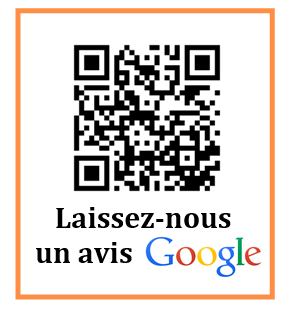 